ТОВ «Роменський завод продтоварів» - партнер навчального закладу12.04.2012  12 квітня в Роменському ВПУ соціальні партнери Саєнко Олександр Іванович директор ТОВ "Роменський завод продтоварів" та Костенко Олександр Володимирович начальник відділення АКБ "Індустріалбанк" м. Ромни привітали учнів пільгової категорії з Великодніми святами. Учні отримали до святкового столу паски та солодощі.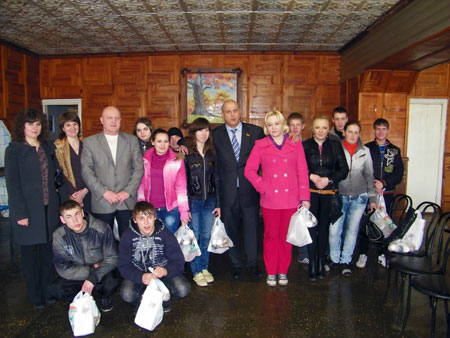 Соціальне партнерство з ТОВ «Роменський завод продтоварів»01.07.2011  Співпраця навчального закладу і роботодавців – це перспективний шлях розв’язання багатьох проблем, що виникають у процесі підготовки і працевлаштування молодих робітників. Колектив училища приділяє велику увагу розвитку соціального партнерства. Всього училище співпрацює більше ніж з 300 підприємствами. Серед них: ТОВ «Завод Кобзаренка», ТОВ «Роменський завод продтоварів», ДП «Роменське лісове господарство», ТОВ «Моноліт», ВАТ «Геотехніка», ТОВ «Фотон» АР Крим, ВАТ Роменський завод «Тракторозапчастина», ТОВ «Техномаршсервіс».Така співпраця дає позитивні результати: на випускному вечорі окремі учні отримали гарантійні листи на працевлаштування, які вручили генеральний директор ТОВ «Роменський завод продтоварів» Саєнко О.І. та директор ТОВ «Завод Кобзаренка» Кобзаренко А.Д.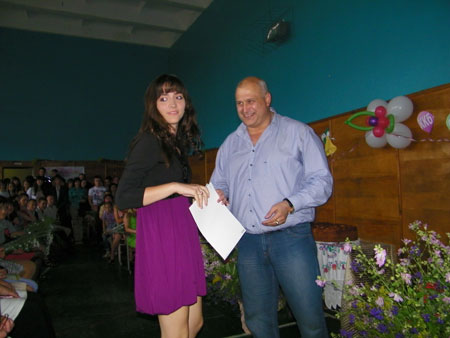 Диплом кваліфікованого робітника з професії «кухар, кондитер», грамоту за досягнуті успіхи в навчанні та оволодінні професією, активну участь у громадському житті училища, випускниці Харченко Н.Ю. вручає генеральний директор ТОВ «Роменський завод продтоварів» Саєнко О.І.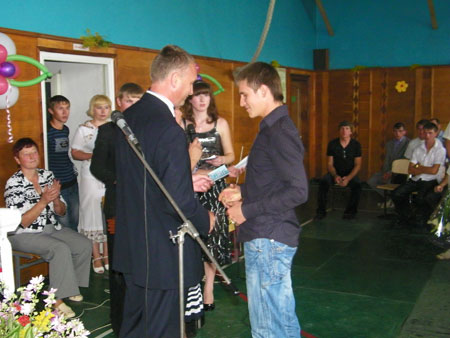 Диплом кваліфікованого робітника з професії «електрогазозварник, слюсар з ремонту автомобілів», Гарантійний лист на працевлаштування учню Спичаку П.В., вручає директор ТОВ «Завод Кобзаренка» Кобзаренко А.Д.Спільною діяльністю навчального закладу з роботодавцями передбачені різні форми співробітництва:укладання договорів соціального партнерства між училищем і підприємствами-замовниками кадрів;забезпечення учнів училища робочими місцями під час проходження виробничого навчання і виробничої практики, які відповідають вимогам кваліфікаційних характеристик;вдосконалення матеріально-технічної бази навчальних кабінетів, майстерень, лабораторій;оновлення змісту професійно-теоретичної та професійно-практичної підготовки учнів навчального закладу шляхом модернізації навчальних майстерень, наближення їх до умов виробництва;спільне формування замовлень на підготовку робітничих кадрів;проведення семінарів-практикумів представниками підприємств-соціальних партнерів з метою ознайомлення педагогів училища з новими технологіями і прогресивними методами праці